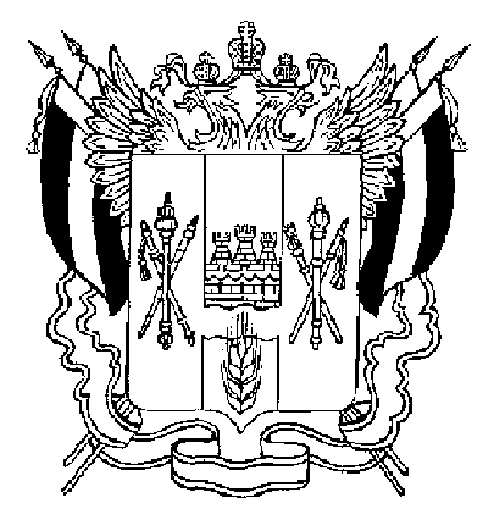 АДМИНИСТРАЦИЯВЕСЕЛОВСКОГО СЕЛЬСКОГО ПОСЕЛЕНИЯВЕСЕЛОВСКОГО РАЙОНА РОСТОВСКОЙ ОБЛАСТИРАСПОРЯЖЕНИЕ27 декабря 2021 года  		         № 63                             	 п. ВеселыйО внесении изменений в Распоряжение от 25.12.2020 № 62 «Об утверждении плана реализации муниципальной программыВеселовского сельского поселения«Энергоэффективность и развитие энергетики» на 2021 год»В соответствии с постановлением Администрации Веселовского сельского поселения от 24.09.2018 № 152 «Об утверждении методических рекомендаций по разработке и реализации муниципальных программ Веселовского сельского поселения»:         1. Внести изменения в Распоряжение от 25.12.2020 № 62 «Об утверждении плана реализации муниципальной программы Веселовского сельского поселения «Энергоэффективность и развитие энергетики» на 2021 год», изложив его приложение в редакции согласно приложению к настоящему Распоряжению.        2.  Настоящее распоряжение вступает в силу с момента его подписания.3. Контроль за исполнением настоящего распоряжения возлагаю на себя.   Приложение к распоряжению   Администрации Веселовского сельского поселения от 27.12.2021. № 63План реализации муниципальной программы Веселовского сельского поселения «Энергоэффективность  и развитие энергетики»  на 2021 год.Глава Администрации Веселовского сельского поселения                                К.А.ФедорченкоНаименование подпрограммы, основного мероприятия, мероприятия ведомственной целевой программы, контрольного события программыОтветственный исполнительОжидаемый результат (краткое описание)Срок реализации (дата)Объем расходов на 2021 год (тыс.руб.)Объем расходов на 2021 год (тыс.руб.)Объем расходов на 2021 год (тыс.руб.)Объем расходов на 2021 год (тыс.руб.)Объем расходов на 2021 год (тыс.руб.)Наименование подпрограммы, основного мероприятия, мероприятия ведомственной целевой программы, контрольного события программыОтветственный исполнительОжидаемый результат (краткое описание)Срок реализации (дата)всегоОбластной бюджетФедеральный бюджетМестный бюджетВнебюджетные источники123456789Муниципальная программа «Энергоэффективность и развитие промышленности и энергетики»Весь период75,80,00,075,80,0Подпрограмма 1. «Энергосбережение и повышение энергетической эффективности Веселовского сельского поселения» Начальник сектора строительства, ЖКХ, земельных и имущественных отношенийВ.И.Вертепаповышение энергетической эффективности экономики Веселовского сельского поселениявесь период75,80,00,075,80,0Основное мероприятие 1.1Мероприятия по прединвестиционной подготовке проектов и мероприятий в области энергосбережения и повышения энергетической эффективности, включая разработку технико-экономических обоснований, бизнес-планов, разработку схем теплоснабжения, водоснабжения и водоотведения, а также проведение энергетических обследований;Начальник сектора строительства, ЖКХ, земельных и имущественных отношенийВ.И.Вертепаустойчивое обеспечение экономики и населения Веселовского сельского поселения энергоресурсами, сокращению удельного потребления энергоресурсов в бюджетных организациях и реальном секторе экономики, росту курентоспособности, энергетической безопасностивесь период0,00,00,00,00,0Основное мероприятие 1.2.Расходы на мероприятия, направленные на снижение потребления энергетических ресурсов при осуществлении регулируемых видов деятельности приобретение энергосберегающих фонарейстимулирование технологической модернизации экономики и формирование бережливой модели энергопотреблениявесь период75,80,00,075,80,0